Verklaring Feitelijke Vereniging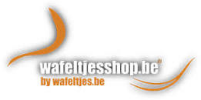 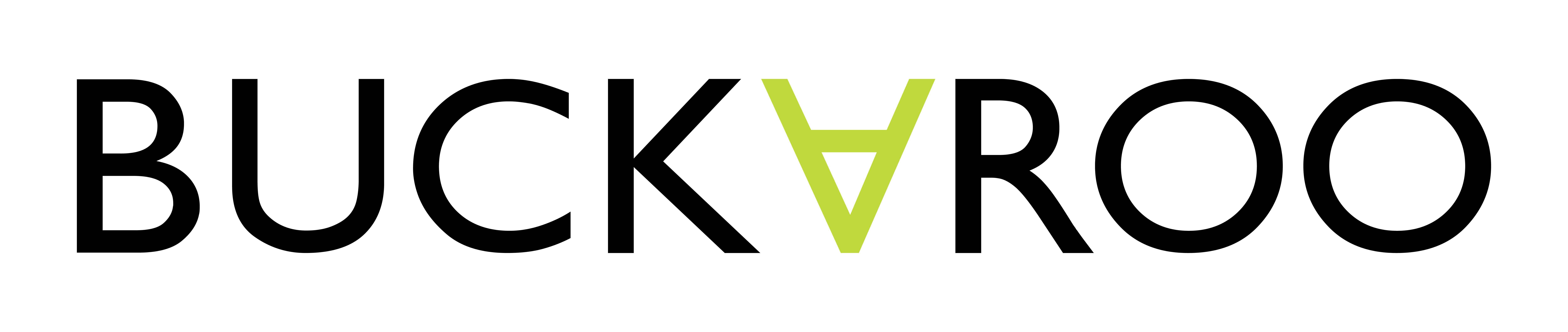 Feitelijke verenigingen kunnen online betalingen verwerken via onze betaalpartner Buckaroo indien ze een registratie/bevestiging kunnen aanleveren waaruit blijkt dat de feitelijke vereniging daadwerkelijk bestaat. Een inschrijving van de feitelijke vereniging bij bijvoorbeeld de sportbond, de nationale scoutingsclub, of de overkoepelende vereniging voor goede doelen waaruit bevestigd wordt dat de feitelijke vereniging daadwerkelijk bestaat, volstaat zolang de registratie/ bevestiging vanuit een betrouwbare en onafhankelijke bron komt.DefinitieEen feitelijke vereniging is een organisatiezonder eigen rechtspersoonlijkheid, gevormd door meerdere personen, opgericht op vrijwillige en duurzame basis, met een gemeenschappelijk en welomschreven doel, zonder het oogmerk om opbrengsten te verwezenlijken ten voordele van de leden (wel voor zichzelf als vereniging), en waarin de leden geen recht op hun aandeel in de behaalde winsten hebben, noch op recuperatie van een door hen gedane inbreng, ook niet op het ogenblik van hun individuele uittreding, uitsluiting of ontslag. GegevensOndertekeningHierbij verklaart feitelijke vereniging dat:Het bestuur bestaat uit onderstaande leden; De leden van het bestuur allen hoofdelijk aansprakelijk zijn; Het rekeningnummer .............................................................. enkel gebruikt zal worden voor activiteiten die betrekking hebben op de vereniging. Elk bestuurslid dient persoonsgegevens in te vullen en te tekenen met "gelezen en goedgekeurd".  Vergeet niet om een gecertificeerde kopie identiteitsbewijs mee te sturen van alle bestuursleden.  Naam van de verenigingAdresDatum van oprichtingDoel van de verenigingOver welke basisdocumenten (statuten, reglement, overeenkomst, ...), werkingsregels of andere nuttige documenten beschikt de vereniging ? Gelieve hierna te specificeren welk document en een exemplaar of A4- kopie bij te voegen:Over welke basisdocumenten (statuten, reglement, overeenkomst, ...), werkingsregels of andere nuttige documenten beschikt de vereniging ? Gelieve hierna te specificeren welk document en een exemplaar of A4- kopie bij te voegen:Naam / adres / geboortedatum en -plaats
+ Rol binnen de organisatieHandtekening